Методическая разработка для старших дошкольников  на основе компьютерной программы «Лента времени».						Кузьмичева Татьяна Александровна,						инструктор по физической культуре,						МБДОУ «Детский сад № 343»Дошкольный возраст ребенка — это один из ответственных этапов, на котором закладываются основы знаний об окружающем мире. Современные дети живут и развиваются в эпоху информатизации. В условиях быстро меняющейся жизни от человека требуется не только владение знаниями, но и в первую очередь умение добывать эти знания самому и оперировать ими, мыслить самостоятельно. В период дошкольного детства ребенок накапливает немало впечатлений, наблюдений и действий, связанных с сезонными явлениями. Помочь выявить накопленный опыт и оценить его осмысленность помогает «Лента времени».    «Лента времени»  служит эффективным инструментом обучения дошкольников в разных предметных областях. Представляю методическую разработку для старших дошкольников  на основе компьютерной программы «Лента времени».Цель: развитие личности дошкольника, накопление его опыта взаимодействия с окружающим миром.Задачи:расширение и обогащение опыта реального взаимодействия ребенка с  миром  природных  явлений; обогащение и систематизация знаний детей о видах спорта в разные сезоны;формирование  целостной  и  подробной  картины  мира, упорядоченной  во   времени  и   пространстве,   адекватно   возрасту   ребенка; развитие  любознательности,  наблюдательности,  способности  замечать  новое,   задавать   вопросы,    включаться     в   совместную     со  взрослым  исследовательскую деятельность;развитие    способности      взаимодействовать       с  другими людьми, осмыслять и присваивать чужой опыт и делиться своим. I блок упражнений под названием «Что когда бывает?» включает четыре серии заданий. Во всех упражнениях блока «Что когда бывает?» ребенок берет по одной картинки и соотносит ее с подходящим, по его мнению, сезоном. Аналогичная работа проводится со всеми 10 фотографиями из набора в каждой серии.Во всех случаях детям предлагается рассмотреть одну за другой картинки окружающего мира и предположить, с каким сезоном (зима, весна, лето, осень) это связано. От серии к серии постепенно усложняется наглядный  материал, в который добавляются картинки с видами спорта.	  	  Словом и цветом обозначены на ленте времена года.В первой серии ребенку легко различать времена года, так как на каждой из десяти фотографий можно увидеть множество ярких, существенных признаков определенного сезона. Во второй серии - чуть сложнее, поскольку таких признаков становится меньше. В третьей еще труднее – теперь нужно определить время года, опираясь хотя и на существенный, но единственный признак сезона. В четвертой серии ребенок сможет установить времена года лишь в том случае, если научился соотносить их с занятиями людей и праздниками.         В отличие от традиционных вариантов (четыре сезона – четыре выбора), у ребенка есть пятый выбор – он может отложить принятие решения и на следующем этапе работы обсудить свои сомнения со сверстниками и взрослым. От педагога требуется всячески поощрять попытки самостоятельного выбора, поощряя,  каждый сделанный шаг. 2  этап работы – обсуждение сделанного.  «Что когда? Обсуждаем». Ребенок по просьбе взрослого последовательно «открывает» картинки, отнесенные им к каждому сезону, показывает и объясняет свой выбор сверстникам и взрослому (может подкреплять примерами из личного опыта).Рассматривание начинаем  с зимних картинок, так как эти образы хорошо различаются дошкольниками. Такое начало помогает ребенку обрести уверенность в своих силах, включиться в обсуждение. В случае затруднений ребенка в самостоятельном описании ситуации, взрослый оказывает помощь, предлагая наиболее точное ее лексико-грамматическое оформление.  Завершая обсуждение данной фотографии, педагог предлагает подвести итог и описать все имеющиеся на фотографии приметы зимы. 3  этап работы (финальный) - «Смотрим».       Здесь можно увидеть целостную «картину года», собранную самим ребенком на предшествующих этапах работы.Далее рассматриваются работы, переходя от сезона к сезону в календарном порядке. Сравнение результатов первого и второго опыта помогает лучше понять достигнутый ребенком уровень осмысления явлений окружающего мира. После того, как ребенок справится с упражнениями блока «Что когда бывает?», переходим к следующему блоку.II  блок упражнений «Что бывает ….(зимой, летом, осенью, весной)?».            Выполнение этих заданий поможет избежать формирования у детей стереотипных представлений о временах года. Используя упражнения второго блока, можно собрать и обсудить картины действительности каждого сезона. Серии так и называются: Зима, Весна, Лето, Осень. Сюда входят фотографии  типичные для выбранного сезона картины действительности  и реже встречающиеся.             На начальном этапе работы ребенку предлагается самостоятельно выбрать из предложенного набора фотографий те, что соответствуют, по его мнению, заданному на «ленте времени» сезону и составить картину из предложенных вариантов. Пример типичных картинок.Пример реже встречающихся картинок и фотографий.      Прежде, чем приступать к работе, ребенок рассматривает все  фотографии, затем делает выбор. В этом блоке упражнений от взрослого требуется, как и на первом этапе, поощрять попытки самостоятельного выбора, одобряя его. Такая организация деятельности позволяет оценить, насколько богат опыт ребенка, насколько он свободен от стереотипов, в том числе неожиданных вариантов сезонных картин.На 2  этапе работы помогаем ребенку обсудить варианты картин действительности, укладывающиеся во временные границы сезона. Если в начале работы с упражнением ребенок пытался составить образную картину сезона, исключая несоответствующие варианты, то теперь требуется убедить партнеров в правильности сделанного выбора. Взрослый организует и направляет групповое обсуждение. Обсуждение может быть организовано в паре «ребенок – взрослый», в группе «ребенок – взрослый – другие дети». После того, как все фотографии обсуждены, исправлены ошибки, можно переходить к финальному этапу работы. «Панорама» сезона, включает разнообразные картины действительности: типичные, редкие, характерные для периодов межсезонья. Детям предлагаются уже знакомые фотографии, а также новые, с целью расширения представления, вызвать их интерес к разнообразию окружающего мира и границах его изменений. Преимущество «Ленты времени» в сравнении с традиционными средствами обучения состоит в том, что с ее помощью можно составить вместе с ребенком множество дополняющих друг друга картин жизни применительно к каждому сезону. Такая работа необходима для предупреждения и преодоления однозначности, ситуативности и стереотипности представлений детей о временах года. Список литературы:Кукушкина О.И. Компьютерный инструмент дифференциации и осмысления картины мира - «Лента времени». // Альманах Института коррекционной педагогики. Альманах №17 2013.Кукушкина О.И. Компьютерный инструмент дифференциации и осмысления картины мира - «Лента времени». // Альманах Института коррекционной педагогики. Альманах №17 2013Концепция Специального Федерального государственного образовательного стандарта для детей с ограниченными возможностями здоровья / [Н.Н. Малофеев, О.И. Кукушкина, О.С. Никольская, Е.Л. Гончарова]. – М.: Просвещение, 2013. – 42 с. ЗимаВеснаЛетоОсень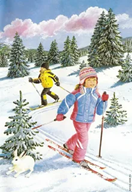 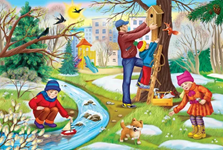 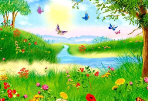 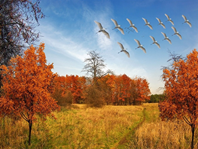 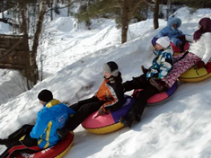 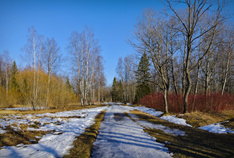 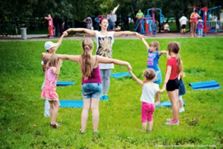 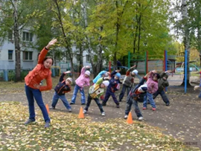 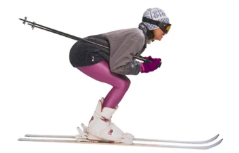 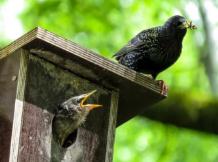 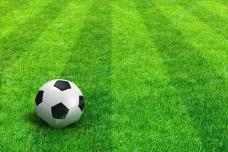 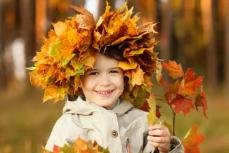 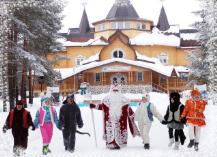 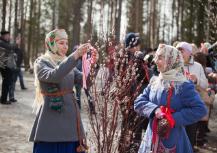 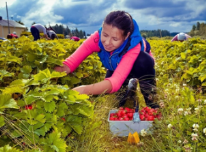 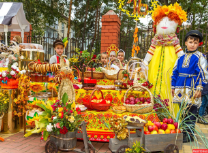 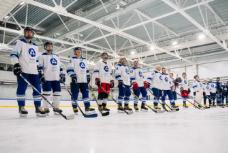 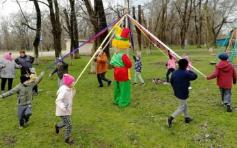 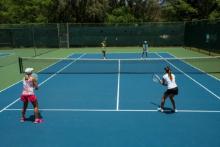 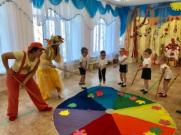 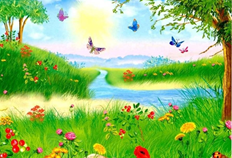 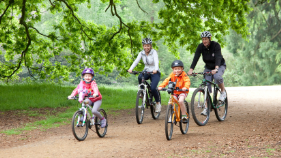 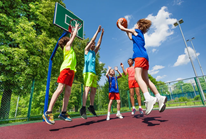 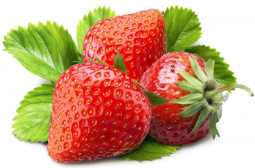 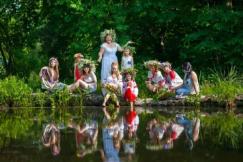 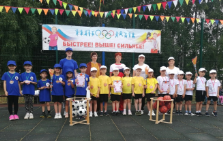 ЛЕТО ЛЕТО ЛЕТО 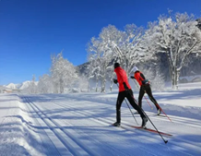 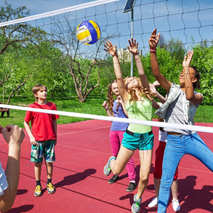 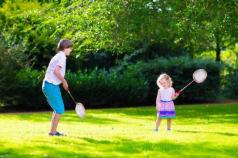 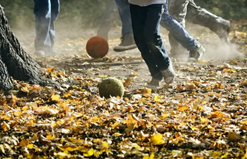 ЗимаВеснаЛетоОсень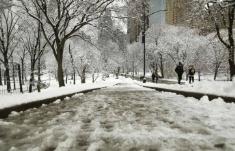 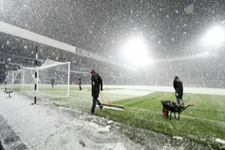 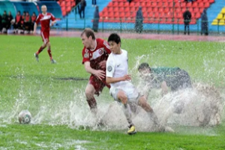 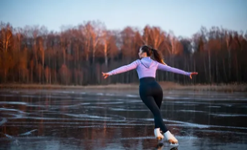 ЗимаВеснаЛетоОсеньОсень Осень Осень Осень 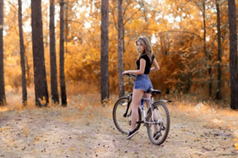 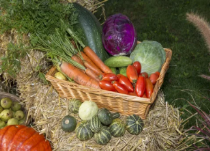 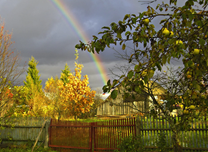 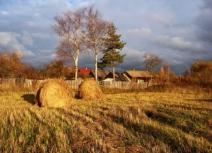 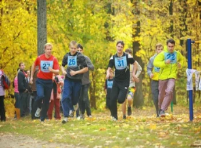 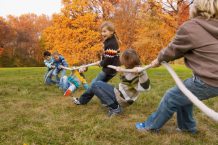 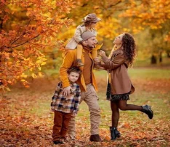 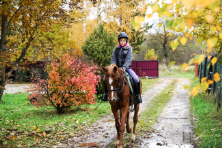 